Сумська міська радаVІI СКЛИКАННЯ LIX СЕСІЯРІШЕННЯвід 31 липня 2019 року  № 5364-МРм. СумиРозглянувши звернення юридичної особи, надані документи, відповідно до протоколу засідання постійної комісії з питань архітектури, містобудування, регулювання земельних відносин, природокористування та екології Сумської міської ради від 08.05.2019 № 153 та статей 12, 122, 123, 124 Земельного кодексу України, на підставі рішення Сумської міської ради від 20.06.2018 № 3576–МР «Про встановлення плати за землю» (зі змінами), керуючись пунктом 34 частини першої статті 26 Закону України «Про місцеве самоврядування в Україні», Сумська міська рада  ВИРІШИЛА:1. Надати в оренду земельну ділянку згідно з додатком.2. Встановити орендну плату у розмірі відсотку від нормативної грошової оцінки земельної ділянки, зазначеного в графі 6 додатку до рішення.3. Товариству з обмеженою відповідальністю «ТАНЗАНІТ» в місячний термін після прийняття рішення звернутися до департаменту забезпечення ресурсних платежів Сумської міської ради (Клименко Ю.М.) для укладання договору оренди земельної ділянки.Сумський міський голова							О.М. ЛисенкоВиконавець: Клименко Ю.М.Додатокдо рішення Сумської міської ради   «Про надання в оренду земельної ділянки                                    товариству з обмеженою відповідальністю  «ТАНЗАНІТ» за адресою: м. Суми, вул. Героїв                    Крут, 29» від 31 липня 2019 року № 5364-МРСПИСОКюридичних осіб, яким надаються в оренду земельні ділянки  Сумський міський голова													        О.М. ЛисенкоВиконавець: Клименко Ю.М.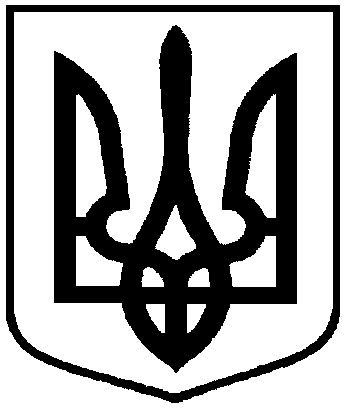 Про надання в оренду земельної ділянкитовариству з обмеженою відповідальністю «ТАНЗАНІТ» за адресою: м. Суми, вул. Героїв Крут, 29№з/пНазва підприємства, установи,організації,ідентифікаційний код Функціональне призначення земельної ділянки,адреса земельної ділянки,кадастровий номерПлоща, га,строк користування з моменту прийняття рішенняКатегорія земельної ділянкиРозмір орендної плати в рік за землю у відсотках до грошової оцінки земельної ділянки1234561.Товариство з обмеженою відповідальністю «ТАНЗАНІТ»,40821224Під розміщеною майстернеювул. Героїв Крут, 295910136300:06:036:0033(Інформація з Державного реєстру речових прав на нерухоме майно та Реєстру прав власності на нерухоме майно, Державного реєстру Іпотек, Єдиного реєстру заборон відчуження об’єктів нерухомого майна щодо об’єкта нерухомого майна, номер інформаційної довідки: 159925419 від 18.03.2019)0,13705 роківЗемлі житлової та громадської забудови3,0